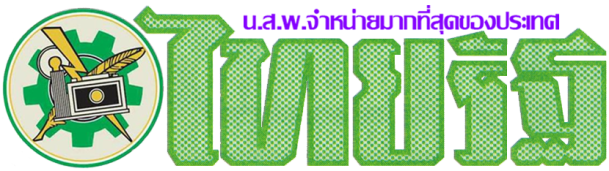 ข่าววันอังคารประจำวันที่  31 มกราคม 2560 หน้าที่ 7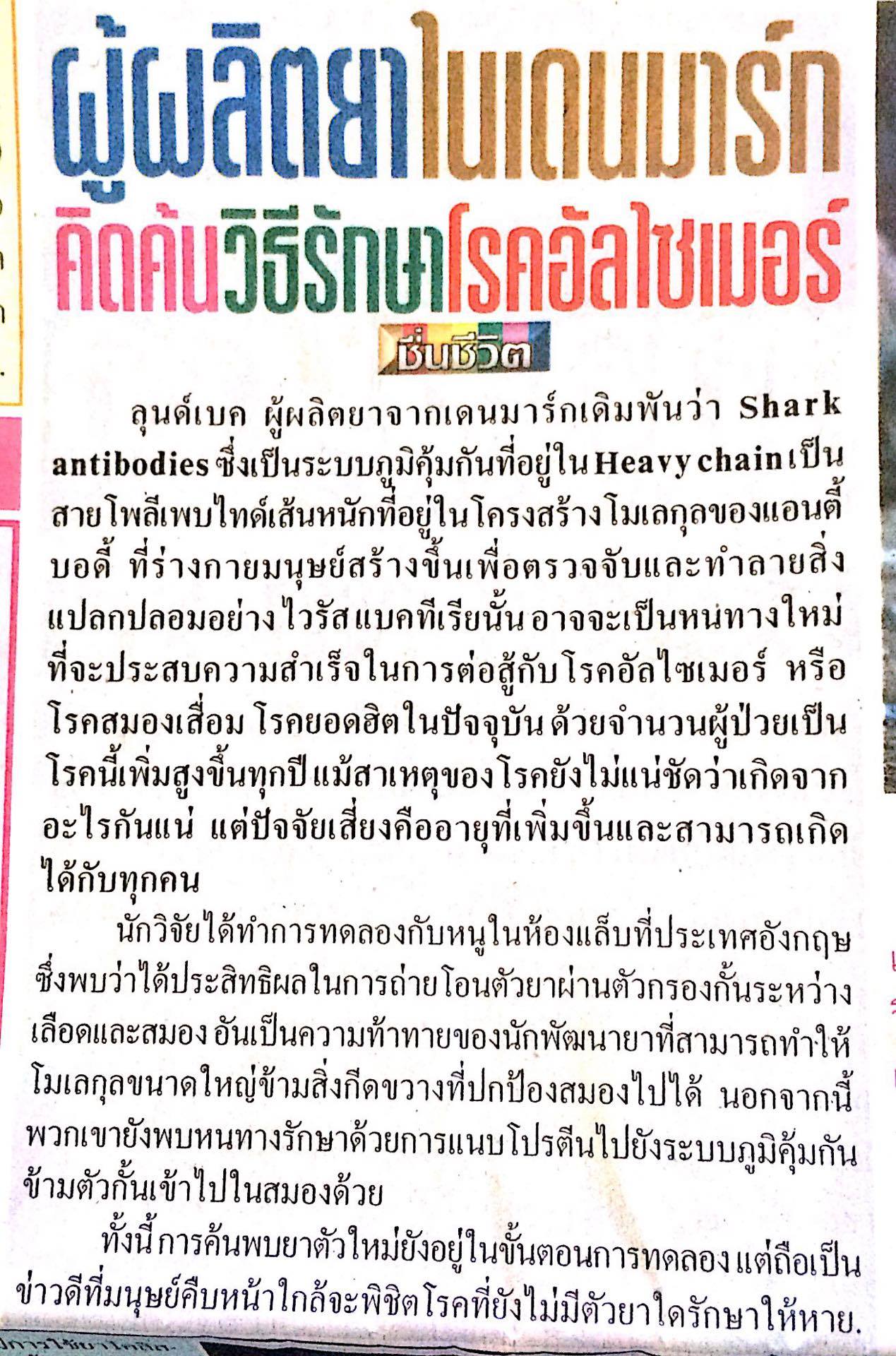 